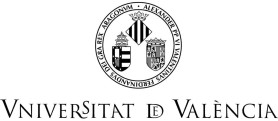 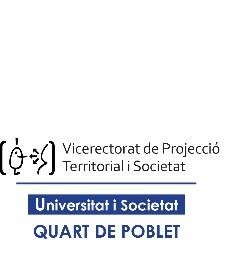 Cognoms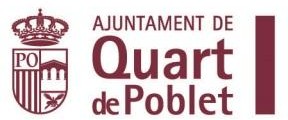 ApellidosNomNombreNIFAdreçaDomicilioLocalitatCP	LocalidadCorreu electrònicTelèfonTeléfonoDades de naixement / Datos de nacimientoDataFechaProvínciaProvinciaCiutatCiudadNacionalitatNacionalidadPreferència d’horari (marqueu amb X)matinsvespradaindistintamentL’ajuntament es posarà en contacte amb l’alumnat acceptat.Per a la matricula caldrà portar l’autorització de domiciliació bancària i una fotografia de carnet.